Group Booking Form 2015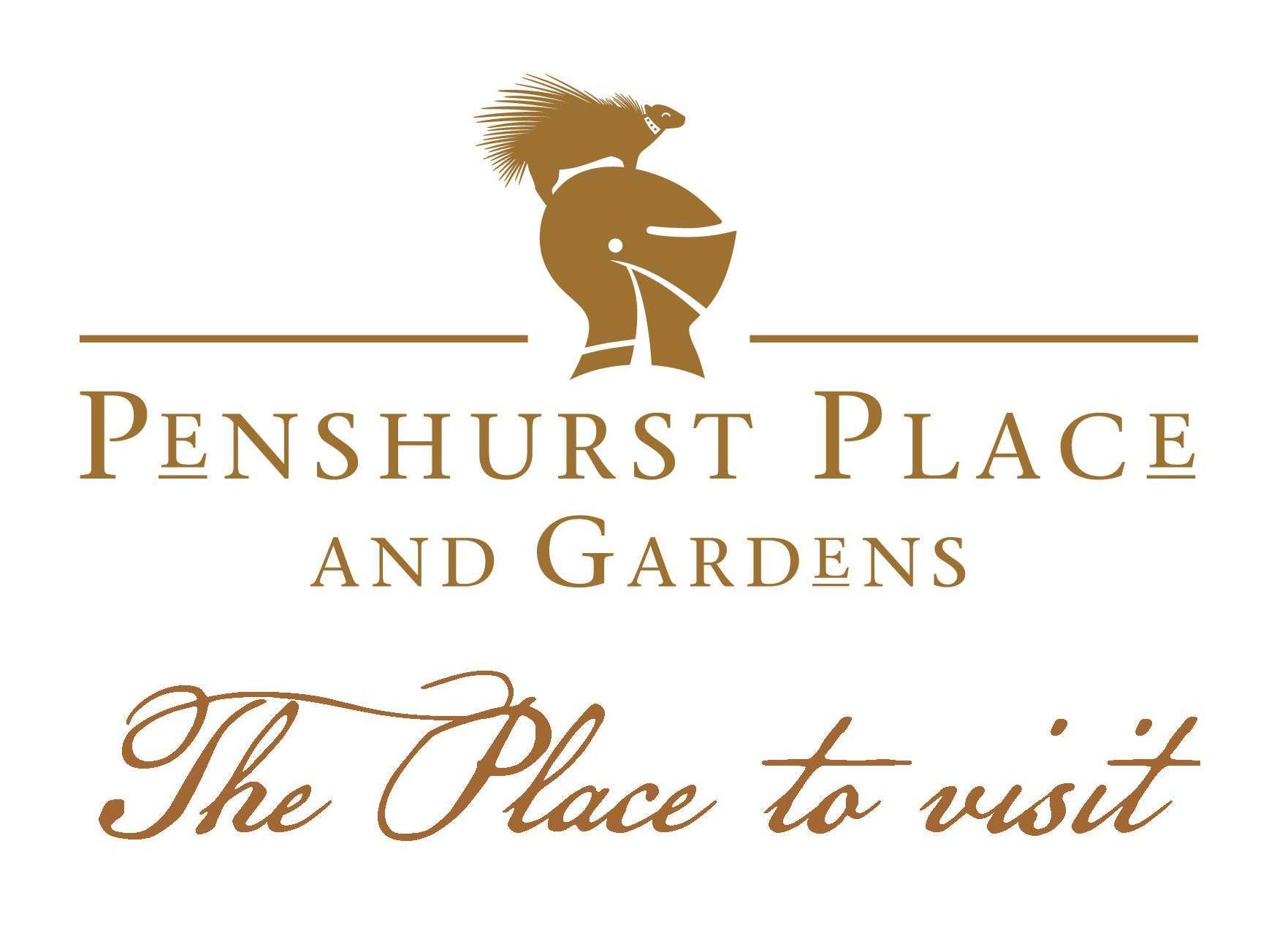 Please read the relevant section of our groups visits brochure before completing this form. Confirmation of your visit and arrival details will be sent to you before your visit.Group Catering Booking Form 2015THE FOLLOWING PRICES ARE FOR GROUP BOOKINGS OF A MINIMUM OF 15 AND MAXIMUM OF 50 PEOPLE. FOR GROUPS OF OVER 50 PLEASE CONTACT US TO DISCUSS YOUR REQUIREMENTS.To assist you please do read page 8-9 of the Group Visits brochure before completingYes/No  Do your group require lunch on an individual basis, without booking as a group. How many?.......Please complete the form below if you wish to pre-book for your group, adding the numbers required.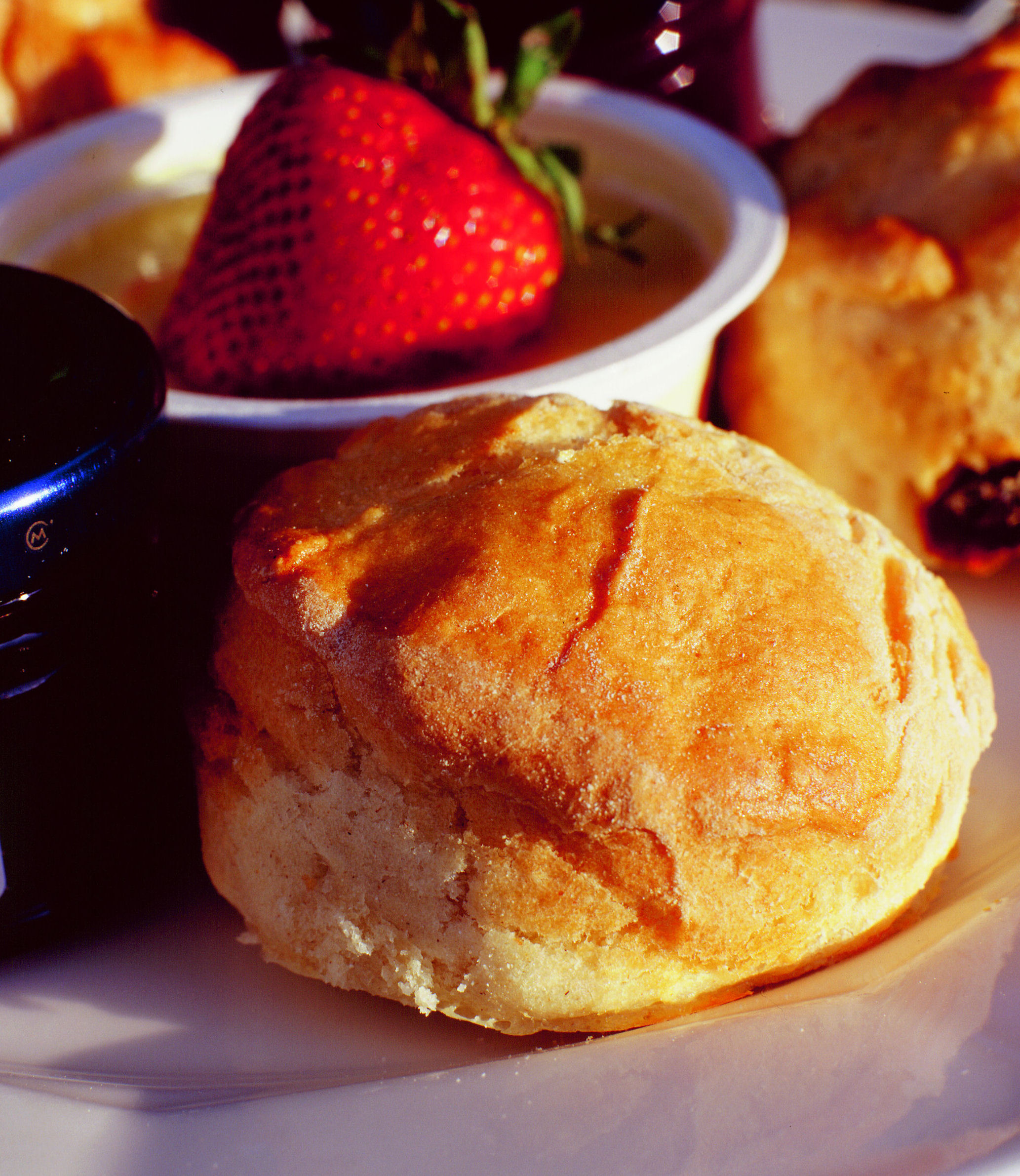 